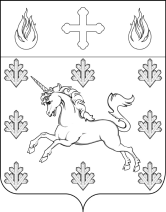 СОВЕТ ДЕПУТАТОВ ПОСЕЛЕНИЯ СОСЕНСКОЕРЕШЕНИЕ 24 декабря  2013 года   №  6/16О  формировании и использовании муниципального дорожного фондавнутригородского муниципального образования поселения Сосенское в городе Москве           В соответствии с п. 5 ст. 179.4 Бюджетного кодекса Российской Федерации, Федеральным законом от 08.11.2007 № 257-ФЗ «Об автомобильных дорогах и о дорожной деятельности в Российской Федерации и о внесении изменений в отдельные законодательные акты Российской Федерации», Уставом поселения Сосенское,                           Совет депутатов поселения Сосенское решил:Создать муниципальный дорожный фонд внутригородского муниципального образования поселения Сосенское в городе Москве.Утвердить Порядок формирования и использования муниципального дорожного фонда внутригородского муниципального образования поселения Сосенское в городе Москве  (приложение).Настоящее решение вступает в силу с 01 января 2014 года.Отменить Решение Совета депутатов поселения Сосенское от 31.10.2013   № 3/6 «О  формировании и использовании муниципального дорожного фонда внутригородского муниципального образования поселения Сосенское в городе Москве»             5. Опубликовать настоящее решение в газете «Сосенские вести» и разместить на официальном сайте органов местного самоуправления поселения Сосенское.             6. Контроль за выполнением настоящего решения возложить на главу поселения Сосенское  Долженкова В.М.     Глава поселения Сосенское				                 В.М. Долженков Приложение  к решению Совета депутатов
 поселения Сосенскоеот 24.12.2013 №6/16 Порядокформирования и использования муниципального дорожного фонда внутригородского муниципального образования поселения Сосенское в городе МосквеНастоящий порядок формирования и использования муниципального дорожного фонда внутригородского муниципального образования поселения Сосенское в городе Москве   разработан в соответствии с частью 5 статьи 179.4 Бюджетного кодекса Российской Федерации.Настоящий Порядок определяет источники формирования муниципального дорожного фонда внутригородского муниципального образования поселения Сосенское в городе Москве  и направления использования бюджетных ассигнований муниципального дорожного фонда дорожного внутригородского муниципального образования поселения Сосенское в городе Москве.  Муниципальный дорожный фонд внутригородского муниципального образования поселения Сосенское в городе Москве  - часть средств бюджета внутригородского муниципального образования поселения Сосенское в городе Москве, подлежащая использованию в целях финансового обеспечения дорожной деятельности в отношении автомобильных дорог и объектов дорожного хозяйства в границах населенных пунктов внутригородского муниципального образования поселения Сосенское в городе Москве   (далее - автомобильные дороги).Средства дорожного фонда внутригородского муниципального образования поселения Сосенское в городе Москве  имеют целевое назначение и не подлежат изъятию или расходованию на цели, не связанные с обеспечением дорожной деятельности.Объем бюджетных ассигнований муниципального дорожного фонда внутригородского муниципального образования поселения Сосенское в городе Москве  утверждается решением Совета депутатов внутригородского муниципального образования поселения Сосенское в городе Москве  о бюджете на очередной финансовый год в размере не менее прогнозируемого объема доходов бюджета внутригородского муниципального образования поселения Сосенское в городе Москве  от:использования имущества, входящего в состав автомобильных дорог;платы за оказание услуг по присоединению объектов дорожного сервиса к автомобильным дорогам;возмещения ущерба, причиняемого автомобильным дорогам противоправными деяниями юридических или физических лиц; применения штрафных санкций за неисполнение (ненадлежащее исполнение) соответствующих контрактов, заключаемых на осуществление дорожной деятельности в отношении автомобильных дорог;безвозмездных поступлений от физических и юридических лиц на финансовое обеспечение дорожной деятельности, в том числе добровольных пожертвований в отношении автомобильных дорог;акцизов на автомобильный бензин, прямогонный бензин, дизельное топливо, моторные масла для дизельных и карбюраторных (инжекторных) двигателей, производимые на территории Российской Федерации, подлежащих зачислению в бюджет внутригородского муниципального образования поселения Сосенское в городе Москве по дифференцированному нормативу отчислений в бюджеты муниципальных образований;иных источников доходов, в том числе:- базового размера расходов местного бюджета, направляемого ежегодно на содержание и ремонт автомобильных дорог общего пользования местного значения;-использования имущества, входящего в состав автомобильных   дорог общего пользования   местного    значения;-платы в счет возмещения вреда, причиняемого транспортными средствами, осуществляющими перевозки тяжеловесных грузов по автомобильным дорогам общего пользования  местного значения;-денежных средств, внесенных участником конкурса или аукциона, проводимых в целях заключения муниципального контракта, финансируемого за счет средств  муниципального дорожного фонда (наименование муниципального образования), в качестве обеспечения заявки на участие в таком конкурсе или аукционе в случае уклонения участника конкурса или аукциона от заключения такого контракта и в иных случаях, установленных законодательством Российской Федерации;-денежных средств, поступающих в местный бюджет от уплаты неустоек (штрафов, пеней), а также от возмещения убытков муниципального заказчика, взысканных в установленном порядке в связи с нарушением исполнителем (подрядчиком) условий муниципального контракта или иных договоров, финансируемых за счёт средств дорожного фонда, или в связи с уклонением от заключения таких контрактов или иных договоров.	6.Бюджетные ассигнования муниципального дорожного фонда внутригородского муниципального образования поселения Сосенское в городе Москве  направляются на финансовое обеспечение деятельности по проектированию, строительству, реконструкции, капитальному ремонту, ремонту и содержанию автомобильных дорог, в том числе: -  расходов на их паспортизацию, организацию и обеспечение безопасности дорожного движения; - расходов проведение мероприятий по предупреждению чрезвычайных ситуаций и ликвидации последствий стихийных бедствий и других чрезвычайных ситуаций, связанных с осуществлением дорожной деятельности в отношении автомобильных дорог местного значения.	7.Бюджетные ассигнования внутригородского муниципального образования поселения Сосенское в городе Москве, не использованные в текущем финансовом году, направляются на увеличение бюджетных ассигнований муниципального дорожного фонда внутригородского муниципального образования поселения Сосенское в городе Москве в очередном финансовом году.	8.Контроль за целевым использованием средств муниципального дорожного фонда внутригородского муниципального образования поселения Сосенское в городе Москве  возложить на финансово-экономический отдел Администрации  поселения Сосенское в порядке,  установленном  законодательством  Российской Федерации, законодательством  города Москвы  и муниципальными правовыми актами поселения Сосенское.	9.Сведения об использовании бюджетных  ассигнований муниципального дорожного фонда внутригородского муниципального образования поселения Сосенское в городе Москве  представляются в Совет депутатов поселения  в составе проекта  об исполнении  бюджета  поселения за отчетный финансовый год.